RCYC  Self-Finish Declaration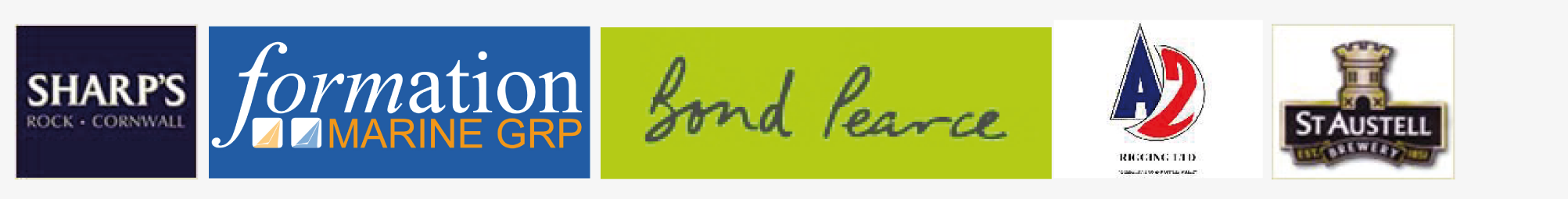 